Директору филиала автономной некоммерческой организации «Красноярский детский технопарк «Кванториум» в городе НорильскеЖигаловой Александре Сергеевнеот__________________________________________________________________________________ФИО родителя (законного представителя) обучающегосяЗАЯВЛЕНИЕ НА ОБУЧЕНИЕ Прошу принять 		(Ф.И.О. поступающего)для обучения по дополнительной общеобразовательной программе 
	на срок обучения с «___» __________ 20___ года по «___» __________ 20___ года. Дополнительно сообщаю данные о ребенке:Дата рождения (число, месяц, год) 	Образовательное учреждение 	класс _____________Адрес проживания (улица, № дома, квартиры, домашний телефон): _____________________________________________________________________________ _____________________________________________________________________________Мобильный телефон ребенка (для добавления в чат в Telegram) _____________________________________________________________________________Номер СНИЛС ребенка _____________________________________________________________________________6.    Ребенок из категории детей:СВЕДЕНИЯ О РОДИТЕЛЯХ (ЗАКОННЫХ ПРЕДСТАВИТЕЛЯХ) ПОСТУПАЮЩЕГОФ.И.О._______________________________________________________________________Место работы, занимаемая должность _________________________________________________________________________________________________________________________Контактный телефон ___________________________________________________________Е-mail________________________________________________________________________Ф.И.О._______________________________________________________________________Место работы, занимаемая должность _________________________________________________________________________________________________________________________Контактный телефон __________________________________________________________Е-mail_______________________________________________________________________С Уставом учреждения, лицензией на право ведения образовательной деятельности, дополнительной общеобразовательной программой и документами организации, опубликованными на официальном сайте https://kvantorium-norilsk.ru/, регулирующими образовательный процесс, ознакомлен(а).Ответственность за жизнь и здоровье ребенка во время движения к месту занятий в филиале АНО ДТ «Красноярский Кванториум» в г. Норильске и обратно беру на себя. После окончания занятий ребенок (выберите только один вариант):   уходит самостоятельно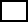    ребенка встречает ________________________________________________________________________________________________________________________________(родитель (законный представитель), или родственник - указать ФИО, степень родства)Я осведомлен(а), что несу личную ответственность за жизнь и здоровье ребенка в случае моего решения отправить его (ее) на занятия в условиях объявленной актировки.В соответствии с Федеральным законом №152-ФЗ от 27.07.2006 года 
«О персональных данных» даю согласие на обработку следующих персональных данных моего несовершеннолетнего ребенка: фамилия, имя, отчество; дата рождения, адрес регистрации по месту жительства, пол, сфера учебных интересов. Учреждение вправе обрабатывать персональные данные моего ребенка посредством внесения их в электронную базу данных, включения в списки и отчетные формы. Я согласен (согласна) на совершение следующих действий: сбор, систематизацию, накопление, хранение, уточнение (обновление, изменение), обезличивание, блокирование, уничтожение персональных данных. Учреждение вправе обрабатывать персональные данные моего ребенка посредством внесения их в электронную базу данных, включения в списки и отчетные формы для следующих целей:•	учет детей, подлежащих обучению в образовательной организации;•	соблюдение порядка и правил приема в образовательной организации;•	индивидуальный учет результатов освоения обучающимися образовательных программ, а также хранение архивов данных об этих результатах на бумажных носителях и/или электронных носителях;•	использование в уставной деятельности с применением средств автоматизации или без таких средств;•	обеспечение личной безопасности обучающихся;•	планирование, организация, регулирование и контроль деятельности образовательной организации в целях осуществления государственной политики в области образования;•	обеспечение соблюдения законов и иных нормативных правовых актов.Даю согласие филиалу АНО ДТ «Красноярский Кванториум» в городе Норильске самостоятельно или с привлечением третьих лиц производить фотосъемку, видеосъемку моего ребенка во внутренних и внешних коммуникациях, осуществлять обработку, хранение, публикацию, в т. ч. на фотовыставках и сайтах Учреждения, результатов фотосъемки (фотографий, фотоматериалов) и видеосъемки в образовательных целях, соответствующих деятельности Учреждения, а также для обеспечения правопорядка. Я подтверждаю, что не буду оспаривать авторские и имущественные права на эти фотографии и видео.Данное согласие дается на срок обучения ребенка по вышеуказанной дополнительной общеразвивающей программе, начиная со дня подписания и действует в полном соответствии с Федеральным законом "О персональных данных" от 27.07.2006 N 152-ФЗ.Дата____________________                                          Подпись___________________О режиме функционирования Филиала АНО ДТ «Красноярский «Кванториум» в г. Норильске «Центр цифрового образования детей ИТ-Куб г. Норильск» в условиях распространения CОVID – 19, о необходимой изоляции детей от посещения Филиала АНО ДТ «Красноярский «Кванториум» в г. Норильске «Центр цифрового образования детей ИТ-Куб г. Норильск» в случае недомогания, наличия признака недомогания, наличия признаков инфекционного заболевания или в случае контакта с заболевшим коронавирусной инфекцией, о необходимости сообщения в филиал, преподавателю по телефону или другим способом связи о причинах отсутствия ребёнка на занятиях ознакомлен (а):Дата____________________                                          Подпись___________________Я осведомлен(а), что для всех учащихся на бюджетной основе регистрация в АИС «Навигатор дополнительного образования Красноярского края» navigator.krao.ru является строго обязательной. Гарантирую ее прохождение (отправку соответствующей заявки на обучение) в 10-дневный срок с момента зачисления моего ребенка на дополнительную общеобразовательную программу.Дата____________________                                          Подпись___________________   детей с ОВЗ   опекаемых (сирот) детей-инвалидов  детей в ТЖС